AgendaThe Chairman’s welcome Apologies for absenceMinutes of the last meeting held on the 9th May 2017 Matters arising:  Honesty Box								 	MS/HBResident Complaint (previously circulated) Received				ClerkFinance:Annual Return completed and internal audit completed.			ClerkAnnual Return previously circulated and on the website. 			RDC Annual lease charge for The Garth £10.00 Chq 566 Paid		 	Clerk Parking Donation Paid in £89.05 07.06.17				 	ClerkClerks 1st quarterly salary plus expenses £284.28 chq 567 Paid		ClerkHMRC Employee Tax £60.80 chq 568 Paid					ClerkAutela Payroll Service 1st quarterly bill £30.00 chq 569				ClerkFlood Alleviation Working Group								MB Village Hall Extension Project								ChairPlanning Applications									AllNonePlanning Decisions:17/00348/73A - Removal of Condition 02 of approval 3/120/32a/PA dated 25.09.1980 – agricultural occupancy condition. Riverside Cottage, Marton Road, Sinnington YO62 6RB – APPROVED17/00453/HOUSE – Circulated at the meeting. Erection of part two storey/part single storey extension to west elevation. Double Doors Main Street Sinnington YO62 6SH.    APPROVEDCommunity First Yorkshire – agreement to changes to their Articles of Association. (previously circulated)											ClerkAOB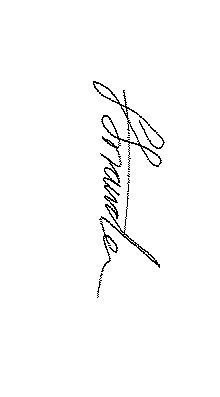 Faye Snowden - Clerk & Responsible Financial Officer